SECOND DEGRÉ I. Fonction polynôme de degré 2Définition : On appelle fonction polynôme de degré 2 toute fonction f définie sur  par une expression de la forme :où les coefficients a, b et c sont des réels donnés avec .Remarque :Une fonction polynôme de degré 2 s'appelle également fonction trinôme du second degré ou par abus de langage "trinôme".Exemples et contre-exemples :- - - -    	    sont des fonctions polynômes de degré 2.-   	    	    est une fonction polynôme de degré 1 (fonction affine).-   est une fonction polynôme de degré 4.II. Forme canonique d'une fonction polynôme de degré 2 Méthode : Déterminer la forme canonique d'une fonction polynôme de degré 2 Vidéo https://youtu.be/OQHf-hX9JhM 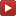 Soit la fonction f définie sur  par : .On veut exprimer la fonction f sous sa forme canonique : 	 		(x  )2 +   	 		où ,  et  sont des nombres réels. est la forme canonique de f.Propriété : Toute fonction polynôme f de degré 2 définie sur  par  peut s'écrire sous la forme :			, où  et  sont deux nombres réels.Cette dernière écriture s'appelle la forme canonique de f.Démonstration :Comme , on peut écrire pour tout réel x :avec    et  .Remarque : Pour écrire un trinôme sous sa forme canonique, il est possible d’utiliser les deux dernières formules donnant 𝛼 et 𝛽… à condition de les connaître !III. Variations et représentation graphiqueExemple : Soit la fonction f donnée sous sa forme canonique par : Alors :   car  est positif.Or   donc pour tout x, .f admet donc un minimum en 1. Ce minimum est égal à 3.Propriété :Soit f une fonction polynôme de degré 2 définie par , avec .- Si , f admet un minimum pour . Ce minimum est égal à .- Si , f admet un maximum pour. Ce maximum est égal à .Remarque :Soit la fonction f définie sur  par : , avec .On peut retenir que f admet un maximum (ou un minimum) pour . (voir résultat de la démonstration dans II.) 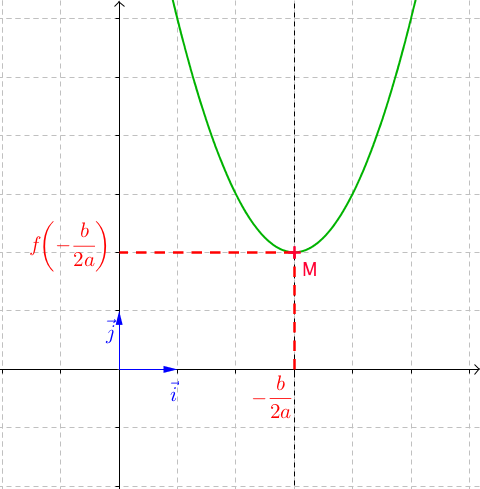 Si :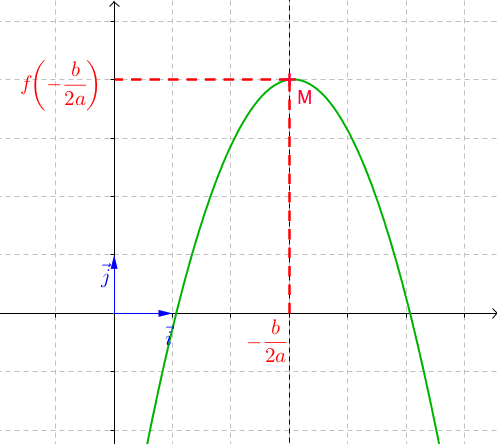 Si :Dans un repère orthogonal , la représentation graphique d'une fonction polynôme de degré 2 est une parabole. Le point M de coordonnées  est le sommet de la parabole. Il correspond au maximum (ou au minimum) de la fonction f.La parabole possède un axe de symétrie. Il s'agit de la droite d'équation  .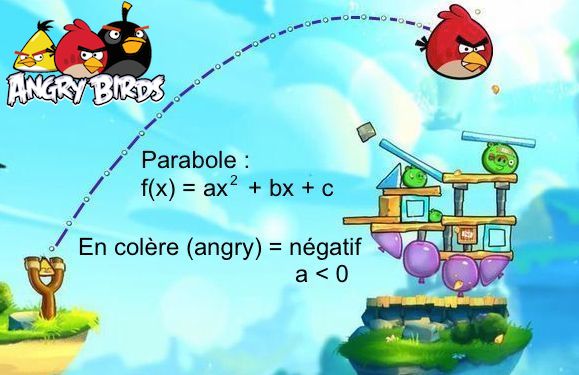 Méthode : Représenter graphiquement une fonction polynôme de degré 2 Vidéo https://youtu.be/KK76UohzUW4  Représenter graphiquement la fonction f définie sur  par .Commençons par écrire la fonction f sous sa forme canonique :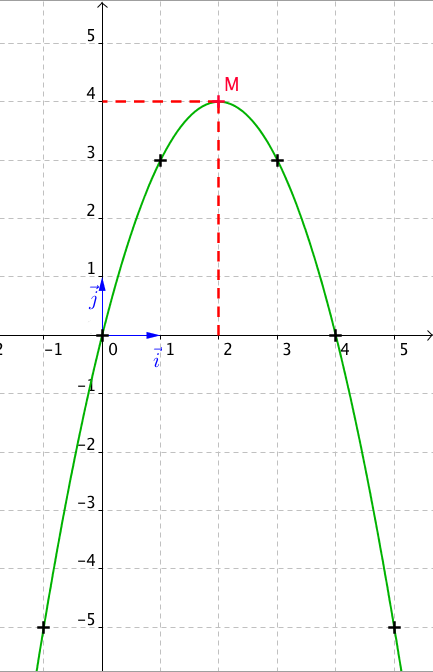 f admet donc un maximum en 2 égal àLes variations de f sont donc données par le tableau suivant :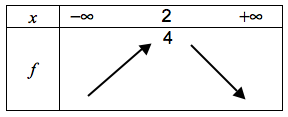 On obtient la courbe représentative de f ci-contre.Méthode : Déterminer les caractéristiques d’une parabole Vidéo https://youtu.be/7IOCVfUnoz0Déterminer l’axe de symétrie et le sommet de la parabole d’équation.- La parabole possède un axe de symétrie d'équation  , soit   = 3.La droite d’équation  est donc axe de symétrie de la parabole d’équation .- Les coordonnées de son sommet sont : , soit : Le point de coordonnées  est donc le sommet de la parabole., ce sommet correspond à un minimum.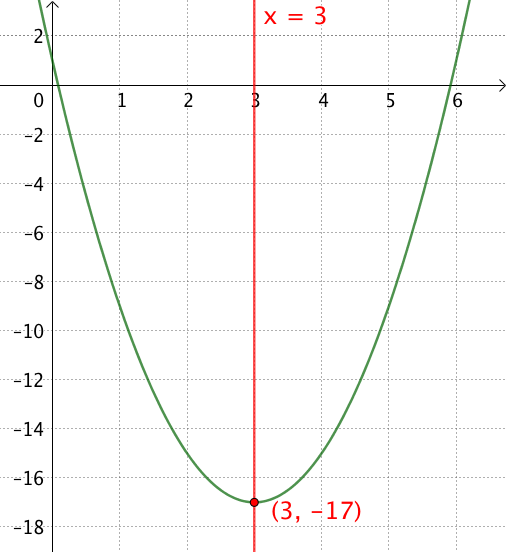 IV. Résolution d'une équation du second degréDéfinition : Une équation du second degré est une équation de la forme  où a, b et c sont des réels avec .Une solution de cette équation s'appelle une racine du trinôme .Exemple :L'équation  est une équation du second degré.Définition : On appelle discriminant du trinôme , le nombre réel, noté , égal à .Propriété : Soit  le discriminant du trinôme .- Si  < 0 : L'équation  n'a pas de solution réelle.- Si  = 0 : L'équation  a une unique solution :  .- Si  > 0 : L'équation  a deux solutions distinctes :  		  et  .Propriété démontrée dans le paragraphe II.Méthode : Résoudre une équation du second degré Vidéo https://youtu.be/youUIZ-wsYk  Vidéo https://youtu.be/RhHheS2Wpyk  Vidéo https://youtu.be/v6fI2RqCCiE Résoudre les équations suivantes : a) 		b) 		c)   a) Calculons le discriminant de l'équation  :	a = 2, b = –1 et c = –6 donc  =  = (–1)2 – 4 x 2 x (–6) = 49.Comme  > 0, l'équation possède deux solutions distinctes :b) Calculons le discriminant de l'équation  :	a = 2, b = –3 et c =  donc  =  = (–3)2 – 4 x 2 x  = 0.Comme  = 0, l'équation possède une unique solution :c) Calculons le discriminant de l'équation   :	a = 1, b = 3 et c = 10 donc  =  = 32 – 4 x 1 x 10 = –31.Comme  < 0, l'équation ne possède pas de solution réelle.Propriété : La somme S et le produit P des racines d’un polynôme du second degré de la forme  sont donnés par :    et  . Exercice : Démontrer ces deux formules.V. Factorisation d'un trinômeDémonstration : Vidéo https://youtu.be/7VFpZ63Tgis On a vu dans le chapitre "Second degré (partie 1)" que la fonction f définie sur  par  peut s'écrire sous sa forme canonique : avec    et  .Donc : peut s’écrire : car a est non nul.Si  < 0 : Comme un carré ne peut être négatif , l'équation  n'a pas de solution.Si  = 0 : L'équation   peut s'écrire :L'équation n'a qu'une seule solution : Si  > 0 : L'équation  est équivalente à :        ou                ou             ou                ou L'équation a deux solutions distinctes :        ou Propriété : Soit f une fonction polynôme de degré 2 définie sur  par .- Si  = 0 : Pour tout réel x, on a : .- Si  > 0 : Pour tout réel x, on a : .Remarque : Si  < 0, il n’existe pas de forme factorisée de f.Méthode : Factoriser un trinôme Vidéo https://youtu.be/eKrZK1Iisc8 Factoriser les trinômes suivants : a) 	b)   a) On cherche les racines du trinôme :Calcul du discriminant :  = 192 – 4 x 4 x (–5) = 441Les racines sont :    = –5  et     = 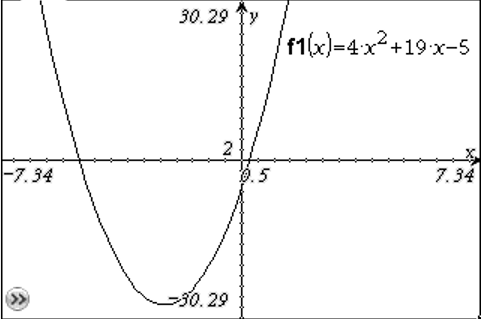 On a donc : .Une vérification à l'aide de la calculatrice n'est jamais inutile !On peut lire une valeur approchée des racines sur l'axe des abscisses.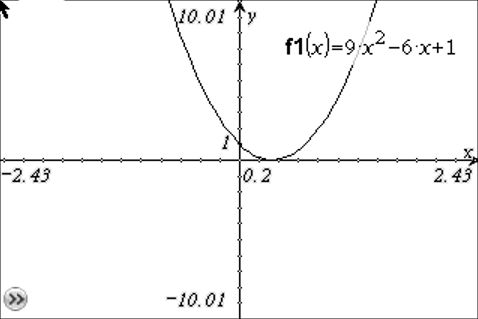 b) On cherche les racines du trinôme  :Calcul du discriminant :  = (–6)2 – 4 x 9 x 1 = 0La racine (double) est :   =    On a donc :.Exercice d’approfondissement pour aller plus loin :Résoudre l'équation (E) :    - On commence par factoriser les expressions  et .Le discriminant de   est  = (–3)2 – 4 x 2 x (–2) = 25 et ses racines sont :   =  et    = On a donc : .   .Le discriminant de  est ' = 132 – 4 x 2 x 6 = 121 et ses racines sont :   = –6 et     = On a donc : .    .- L'équation (E) s'écrit alors :    Les valeurs –6,  et 2 annulent les dénominateurs. On résout alors (E) sur :(E) s'écrit :     car   et .Le discriminant de  est '' = 12 – 4 x (–1) x 6 = 25. Les racines sont :    = 3   et    = –2   Les solutions de l'équation (E) sont : –2 et 3.VI. Signe d'un trinôme Vidéo https://youtu.be/sFNW9KVsTMY  Vidéo https://youtu.be/pT4xtI2Yg2Q  Vidéo https://youtu.be/JCVotquzIIARemarque préliminaire :Pour une fonction polynôme de degré 2 définie par  :- si a > 0, sa représentation graphique est une parabole tournée vers le haut : - si a < 0, sa représentation graphique est une parabole tournée vers le bas : Propriété : Soit f une fonction polynôme de degré 2 définie sur  par .- Si  < 0 : - Si  = 0 : - Si  > 0 : Méthode : Résoudre une inéquation du second degré Vidéo https://youtu.be/AEL4qKKNvp8 Résoudre l’inéquation : 		On commence par rassembler tous les termes dans le membre de gauche afin de pouvoir étudier les signes des trinômes. équivaut à .Le discriminant de  est  = 42 – 4 x 1 x (–7) = 44 et ses racines sont :       et   On obtient le tableau de signes :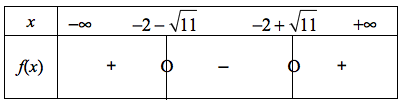 L'ensemble des solutions de l'inéquation   est donc .Une vérification à l'aide de la calculatrice n'est jamais inutile !On peut lire une valeur approchée des racines sur l'axe des abscisses.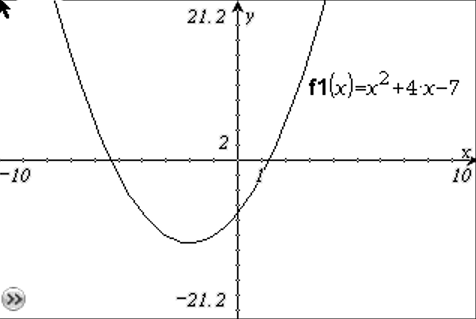 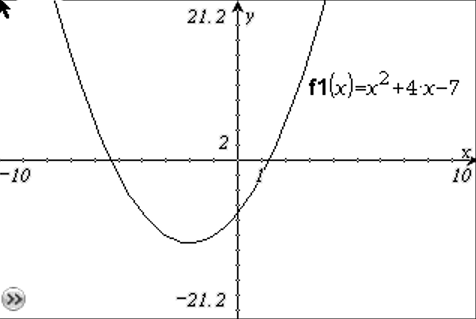 Exercice d’approfondissement pour aller plus loin :Résoudre l’inéquation     équivaut à  Soit :    Soit encore :  - On commence par déterminer les racines du trinôme :Le discriminant est  = (–1)2 – 4 x 1 x (–6) = 25 et ses racines sont :   et   Les valeurs –2 et 3 annulent le dénominateur. On résout donc l'équation dans .- On détermine les racines du trinôme  :Le discriminant est ' = 22 – 4 x (–2) x 13 = 108 et ses racines sont :   et   - On obtient le tableau de signe :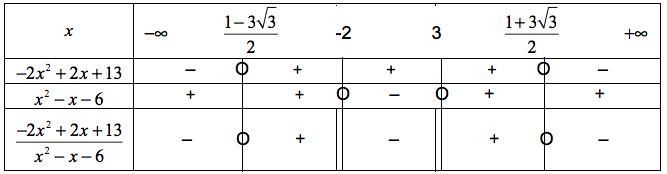 L'ensemble des solutions de l'inéquation   est :VII. Application : position relative de deux courbesMéthode : Étudier la position de deux courbes Vidéo https://youtu.be/EyxP5HIfyF4Soit f et g deux fonctions définies sur  par :   et .Étudier la position relative des courbes représentatives  et .On va étudier le signe de la différence :.Le discriminant du trinôme   est  = 72 – 4 x (–1) x (–10) = 9Le trinôme possède deux racines distinctes :   et   On dresse le tableau de signes du trinôme  :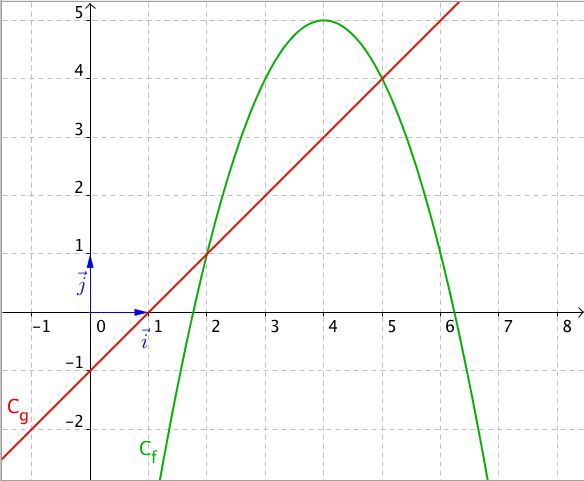 On conclut :La courbe  est en-dessous de la courbe  pour tout x de .La courbe  est au-dessus de la courbe  pour tout x de .VIII. Fonction polynôme de degré 31) Exemples et contre-exemples- - 		   sont des fonctions polynômes de degré 3.- -   	    	   est une fonction polynôme de degré 1 (fonction affine).-    est une fonction polynôme de degré 5.Définition : Les fonctions définies sur  par  ou  sont des fonctions polynômes de degré 3.Les coefficients a et b sont des réels donnés avec .2) Représentation graphique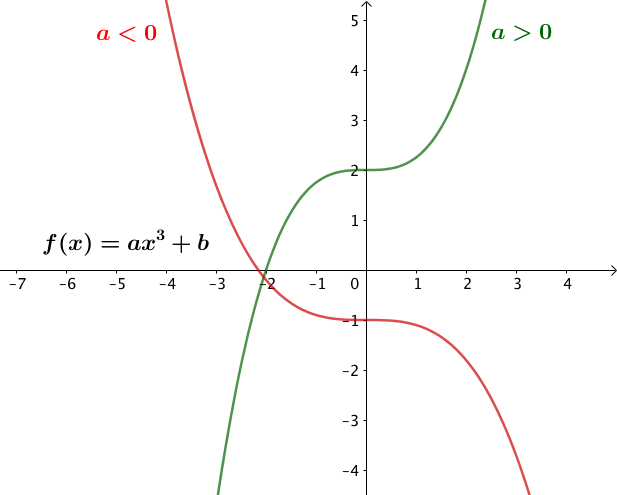 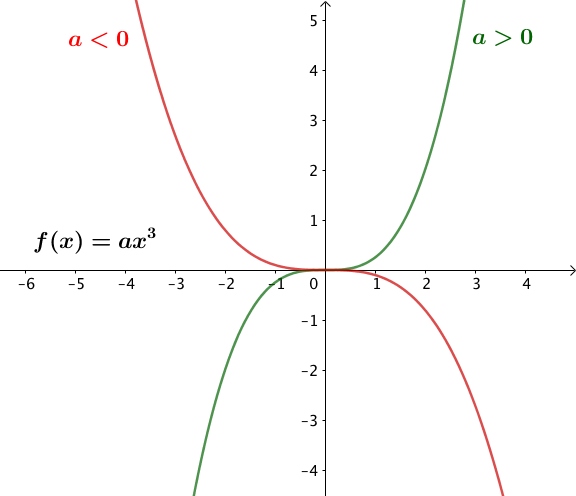 Propriétés : Soit f une fonction polynôme de degré 3, telle que.- Si a < 0 : f est strictement croissante.- Si a < 0 : f est strictement décroissante.3) Forme factorisée d’une fonction polynôme de degré 3Exemple :La fonction f définie par  est une fonction polynôme de degré 3 sous sa forme factorisée.Si on développe l’expression de f à l’aide d’un logiciel de calcul formel, on obtient bien l’expression de degré 3 :  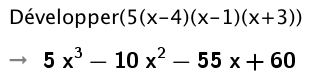 Définition : Les fonctions définies sur ℝ par   sont des fonctions polynômes de degré 3. Les coefficients a, x1, x2 et x3 sont des réels avec .  En partant de l’expression développée précédente, on peut vérifier que 4, 1 et –3  sont des racines du polynôme f.4, 1 et –3, solutions de l’équation , sont donc des racines de f. Propriété : Soit la fonction f définie sur ℝ par .L’équation  possède trois solutions (éventuellement égales) :,  et  appelées les racines de la fonction polynôme f.Méthode : Étudier le signe d’un polynôme de degré 3 Vidéo https://youtu.be/g0PfyqHSkBgÉtudier le signe de la fonction polynôme f définie sur ℝ par :2 étant un nombre positif, le signe de  dépend du signe de chaque facteur : x + 1, x – 2 et x – 5.On étudie ainsi le signe de chaque facteur et on présente les résultats dans un tableau de signes.        x + 1  = 0	ou	x – 2 = 0	ou	x – 5 = 0        x = –1			x = 2			x = 5–1, 2 et 5 sont donc les racines du polynôme f.En appliquant la règle des signes dans le tableau suivant, on pourra en déduire le signe du produit .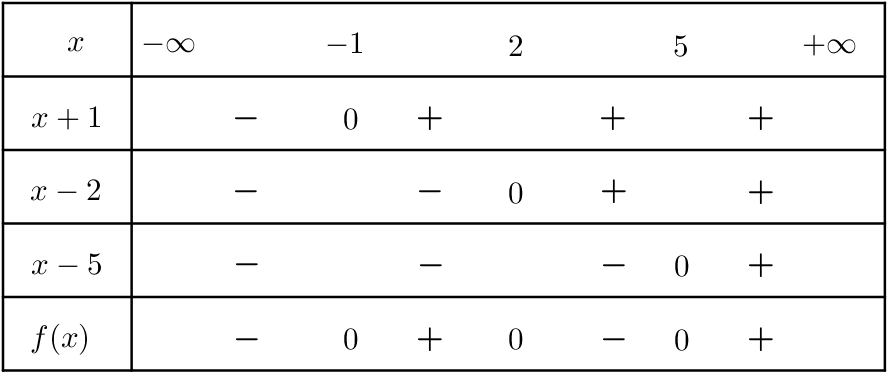 On en déduit que   pour   et  pour .La représentation de la fonction f à l’aide d’un logiciel permet de confirmer les résultats établis précédemment. 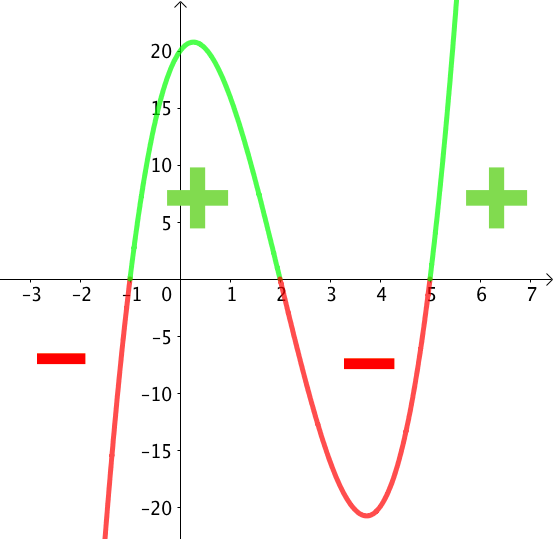 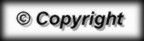 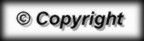 xfxfxf(x)Signe de axf(x)Signe de a    O   Signe de axf(x)Signe de a O Signe opposé O Signe de a                             de ax               2                  5                            –        O         +      O         –